Latvijas skolēnu spartakiādes finālsacensības basketbolā 05.03.2018. basketbola skolas “Rīga”, Kr. Barona 97 c, Rīga, Latvija1998.-2001.g.dz. Meitenes (spēles laiks 2x8 min)Komanda12345PunktiVieta1Valmiera Pārgaujas ģimnāzija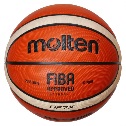 14:31120:37115:44120:30115.2Liepājas 1. ģimnāzija31:14217:13225:22211:34172.3Daugavpils 15. vidusskola37:20213;17129:22232:39163.4Rīgas 49. vidusskola44:15222:25122:29115:24154.5Āgenskalna Valsts ģimnāzija30:20234:11239:32224:1528